A Perfect Getaway (2009)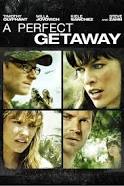 Grown–up’s Movie:HISHERAVG1. Appropriate levels of sexuality?8.588.252. Appropriate levels of language?7.57.57.53. Appropriate levels of violence?7.577.254. Entertainment value for females?7.587.755. Entertainment value for males?88.58.256. Teaching moments, role models, moral of story?7.57.57.57. Is it a “classic”? (Replay value?)76.56.758. Audio/Visual effects?88.58.259. Not too cliché (unique and witty, not too slapstick)10101010. Climax/Resolution/Ending?8.58.58.5GRAND TOTALS:80